Департамент здравоохранения Курганской области ГКУ «Курганский областной Центр медицинской профилактики»ПРИВИВКА – единственный способ защиты взрослых и детей от ДИФТЕРИИ!               												        11+ДИФТЕРИЯ - это опасное для жизни, тяжелое инфекционное заболевание, вызываемое дифтерийной палочкой, передается воздушно-капельным путем от больных дифтерией или от здоровых бактерионосителей, в редких случаях – через инфицированные предметы и пыль. Непривитые  болеют в любом возрасте. Наиболее опасная форма заболевания - дифтерия глотки. Часто сопровождается образованием пленок сероватого цвета на поверхности слизистой оболочки, развивается поражение гортани (круп) с резким затруднением дыхания, что может закончиться удушьем и смертью при отсутствии своевременной медицинской помощи.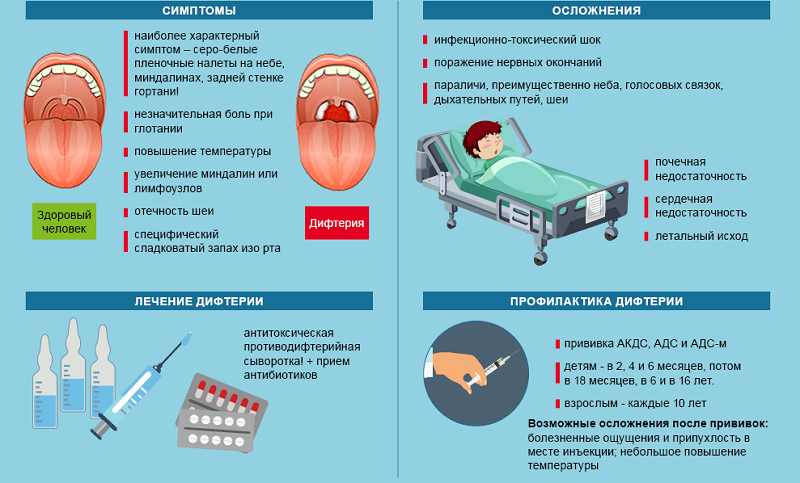 Особенно опасна дифтерия своими осложнениями в результате интоксикации. Тяжесть заболевания зависит от количества образующегося  дифтерийного токсина, который разносится током крови по всему организму и поражает сердечную мышцу, почки, нервную систему. ПРОФИЛАКТИКА ДИФТЕРИИ.Самый эффективный способ профилактики – иммунизация дифтерийным анатоксином (безвредное производное дифтерийного токсина). Он входит в состав вакцины АКДС (адсорбированная коклюшно-дифтерийная-столбнячная вакцина) и  надежно предупреждает дифтерию. В соответствии с национальным календарем профилактических прививок курс первичной вакцинации проводится детям с 3-х месячного возраста вакциной АКДС; ревакцинация (дополнительная прививка для закрепления иммунитета) в 18 месяцев и в 14 лет.ПОМНИТЕ!    Взрослым от 18 лет и старше – проводится ревакцинация вакциной АДС-М (дополнительная прививка для закрепления иммунитета) каждые 10 лет от момента последней ревакцинации. Особенно это касается людей пожилого возраста. СДЕЛАЙТЕ ПРИВИВКУ СЕБЕ И СВОИМ ДЕТЯМ!ИММУНИЗАЦИЯ - ЭТО НАШ ЩИТ ОТ ТЯЖЕЛЫХ БОЛЕЗНЕЙ!        г. Курган, 2019 г.Профилактические прививки в рамках национального календаря профилактических прививок проводятся гражданам в медицинских организациях при наличии у них лицензии, предусматривающей выполнение работ (услуг) по вакцинации (проведению профилактических прививок).